ASSIGNMENT ON INTERCONNECTION NETWORKSTHE CROSS BAR NETWORK 	Crossbar networks allow any processor in the system to connect to any other processor or memory unit so that many processors can communicate simultaneously without contention. A new connection can be established at any time as long as the requested input and output ports are free. Crossbar networks are used in the design of high-performance small-scale multiprocessors, in the design of routers for direct networks, and as basic components in the design of large-scale indirect networks. A crossbar can be defined as a switching network with N inputs and M outputs, which allows up to min{N, M} one-to-one interconnections without contention. Figure 1.9 shows an N × M crossbar network. Usually, M = N except for crossbars connecting processors and memory modules. CUBE INTERCONNECTION NETWORK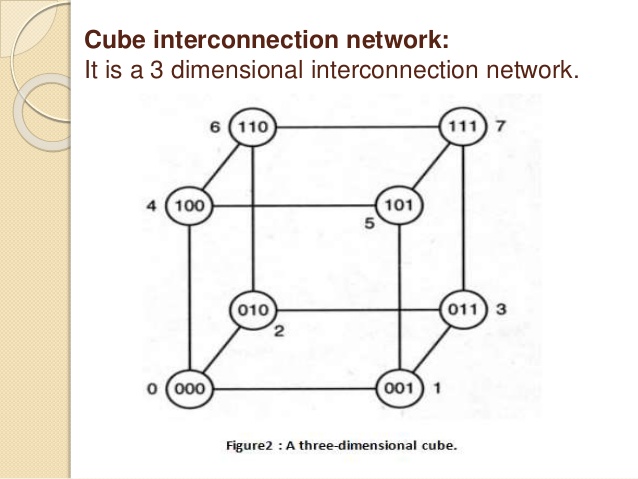 FAT TREE CONNECTION NETWORKThe fat tree network is a universal network for provably efficient communication. It was invented by  Charles E. Leiserson of the  Massachusetts Institute of Technology  in 1985. In a tree data structure, every branch has the same thickness, regardless of their place in the hierarchy—they are all "skinny" (skinny in this context means low-bandwith). In a fat tree, branches near the top of the hierarchy are "fatter" (thicker) than branches further down the hierarchy. In a telecommunications network, the branches are data links; the varied thickness (bandwidth) of the data links allows for more efficient and technology-specific use. Mesh and hypercube topologies have communication requirements that follow a rigid algorithm, and cannot be tailored to specific packaging technologies. 